ТЕМА: Изображения на чертежах. Виды. Разрезы. Сечения.Содержание:По двум заданным видам построить три изображения,
Выполнить заданные разрезы и наклонное сечение. 
Нанести размерные линии.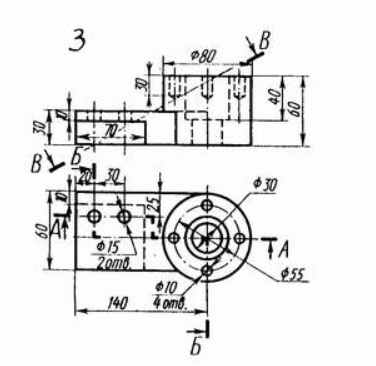 Рекомендуемая последовательность выполнения листа 3  Лист формата А3 оформить рамкой и основной надписью по форме 1.Можно использовать формат с типографским оформлением, если оно соответствует действующим ГОСТам.Информация о форматах и основных надписях - приложение Б. 
Оформление основной надписи на листе 3 – рисунок 2.26.Перечертить заданные виды в натуральном масштабе и построить вид слева. 

Информация о масштабах - приложение Б. 
  Выполнить заданные разрезы. 
  Построить наклонное сечение. Для этого: - Построить тонкими линиями наложенную проекцию наклонного сечения на виде сверху. - На свободном поле чертежа в прямой (или непрямой) проекционной связи построить натуральную величину наклонного сечения. - Все линии построения сохранить.Помощь в решении этой задачи окажут рисунки 1.52, 1.53 (раздел 1) и пример выполнения листа 3 контрольной работы на рисунке 2.26.Нанести размеры, распределив их между тремя изображениями.

При этом размеры внешние следует отнести к видам, а размеры внутренних элементов – к разрезам. Некоторые правила нанесения размеров в соответствии с требованиями ГОСТ 2.307-68 приведены в приложении В. Выполнить обводку чертежа линиями, установленными ГОСТ 2.303-68 .

Типы линий и их назначение приведены в приложении Г. Все надписи (текстовые или цифровые ) выполнить шрифтом 3,5 или 5 в соответствии с ГОСТ 2.304 – 81. Примеры написания букв и цифр русского и латинского алфавитов приведены в приложении Д.ПРИЛОЖЕНИЕ Б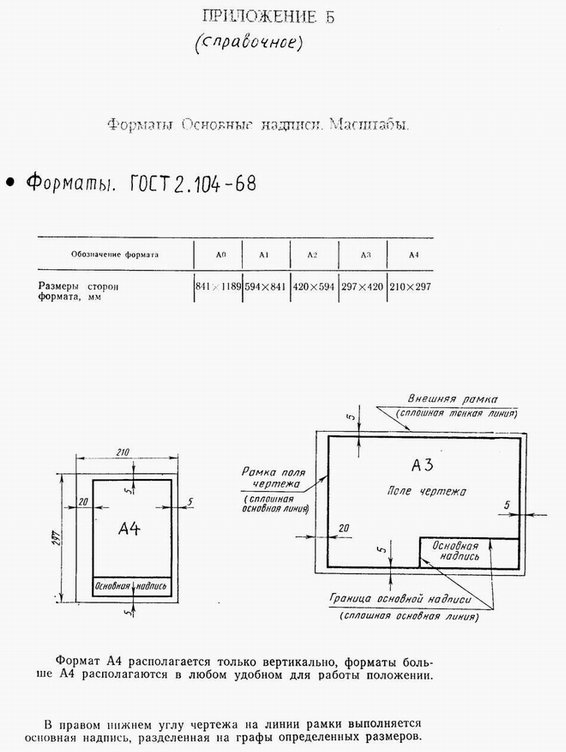 ПРИЛОЖЕНИЕ Г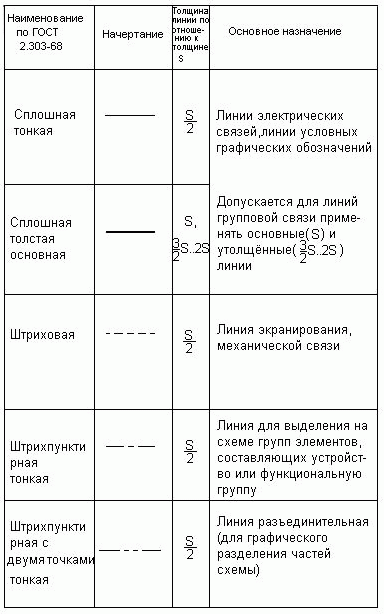 ПРИЛОЖЕНИЕ Д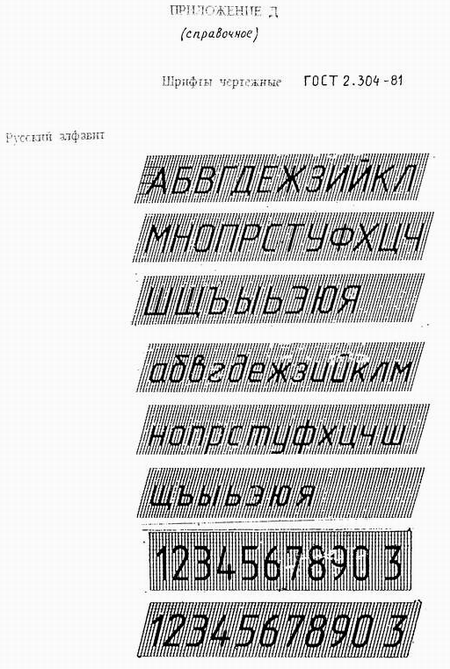 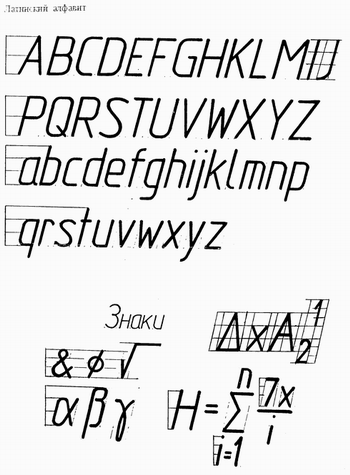 РИСУНОК 2.26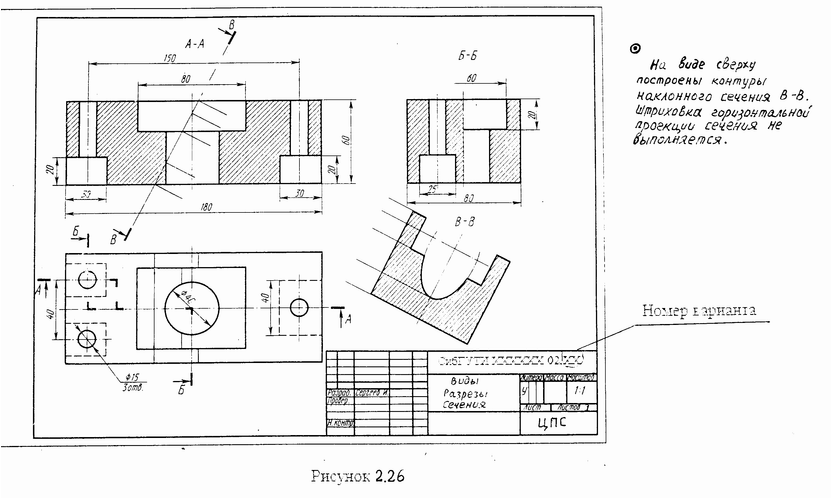 РИСУНКИ 1.52, 1.53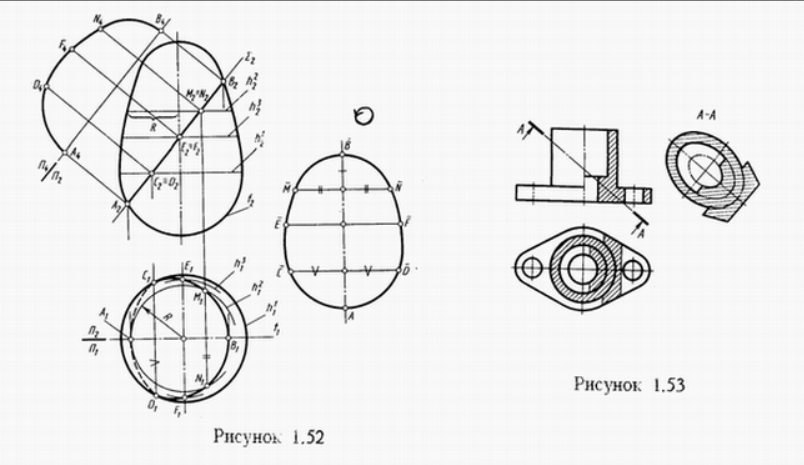 